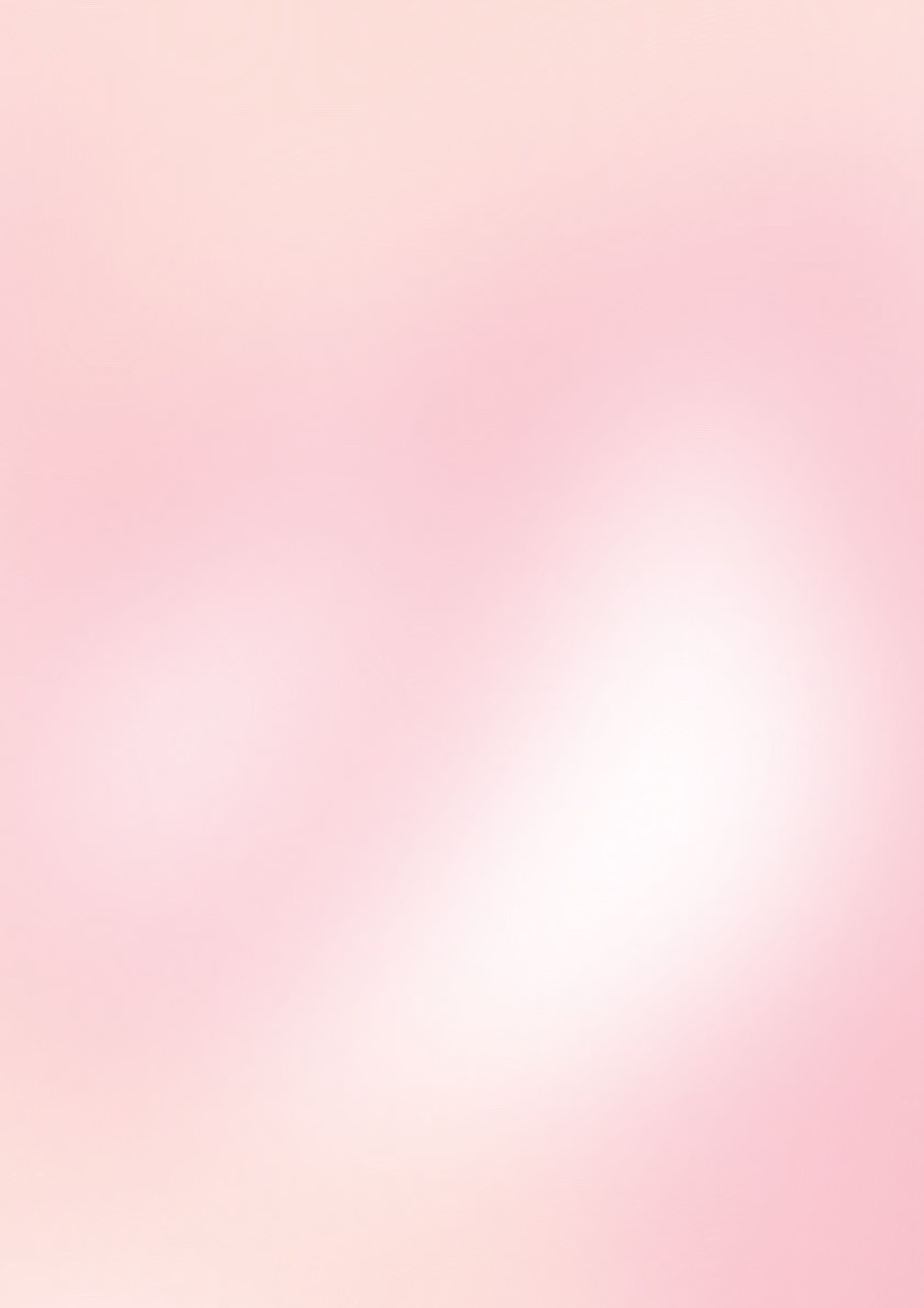 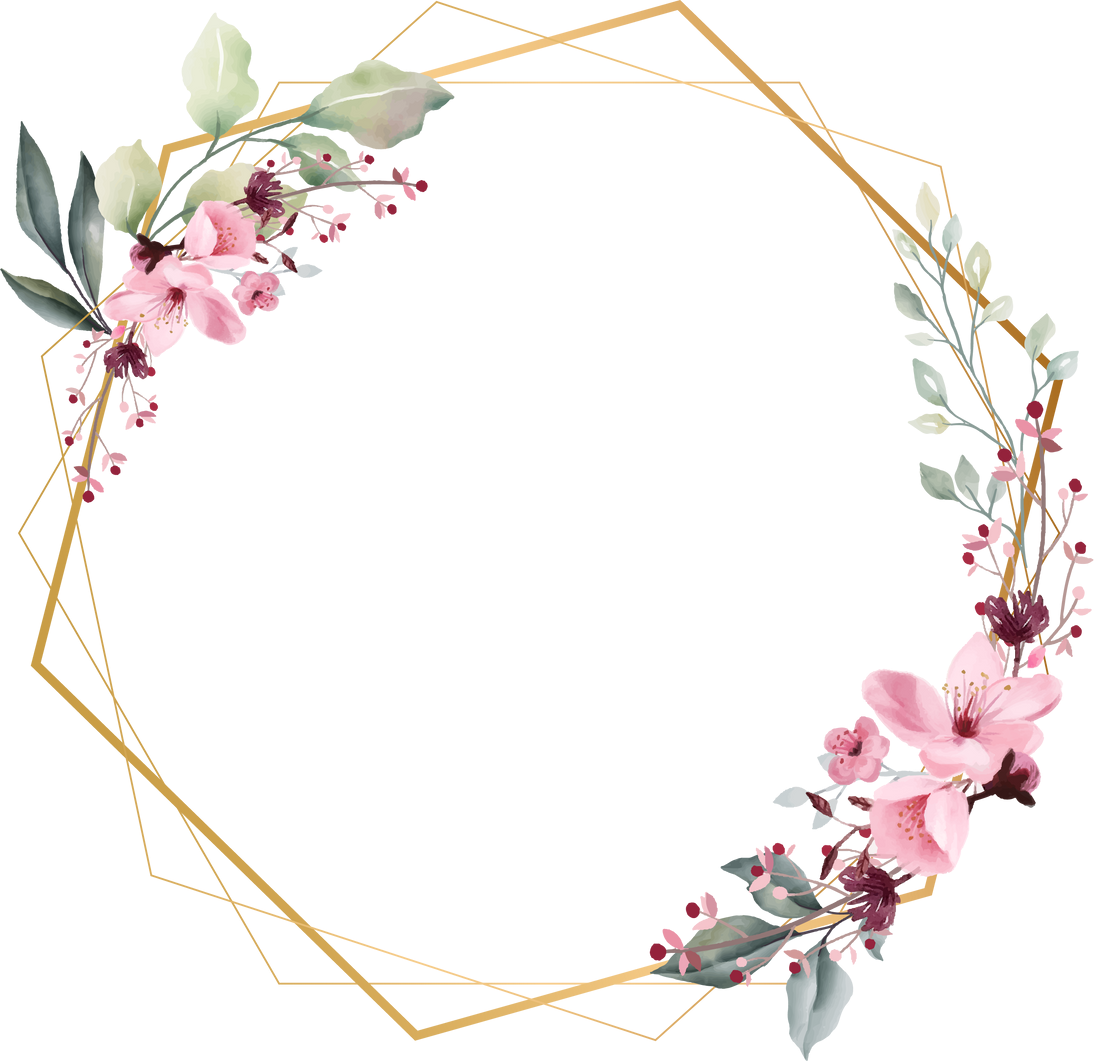 Hola Agosto